Zapis tymczasowy - Zastosowane w dokumencie Komunikaty AKCEPTACJAMETRYKA DOKUMENTUHISTORIA ZMIAN (*) Akcje: W = Wstaw, Z = Zamień, We = Weryfikuj, N = Nowy (**) Rozdziały: W = WszystkieSPIS TREŚCIZapis tymczasowy - Zastosowane w dokumencie Komunikaty	2AKCEPTACJA	3METRYKA DOKUMENTU	4HISTORIA ZMIAN	4SPIS TREŚCI	51	Wprowadzenie	71.1	Cel dokumentu	71.2	Odbiorcy dokumentu	71.3	Dokumenty obowiązujące	71.4	Słownik pojęć	82	Wyniki testów	92.1	Podsumowanie testów	92.2	Spełnienie Kryteriów akceptacji dla Testów	92.3	Podsumowanie	102.4	Zalecenia i rekomendacje dalszych działań	103	Organizacja testów	113.1	Miejsce prowadzenia testów	113.2	Termin testów	113.3	Skład Zespołu testowego	113.3.1	Zespół Zamawiającego	113.3.2	Zespół Wykonawcy	113.4	Lista obszarów objętych testami	113.5	Środowiska testowe	113.5.1	Wersja i konfiguracja systemu	123.6	Lista kontrolna przed rozpoczęciem Testów	123.7	Lista kontrolna po zakończeniu Testów	124	Przebieg testów	144.1	Wykonane testy zaplanowane	144.2	Wykonane testy niezaplanowane	144.3	Niewykonane testy zaplanowane	144.4	Produkty wytworzone w czasie wykonywania testów	154.5	Dziennik zdarzeń	155	Raporty błędów	165.1	Lista zgłoszeń	161	162	163	163.1	Wykaz błędów koniecznych do rozwiązania przed Odbiorem Produktu lub przed podjęciem decyzji o rozpoczęciu kolejnej iteracji Testów	174	Dziennik doświadczeń	185	Załączniki	19WprowadzenieCel dokumentu Odbiorcy dokumentu Dokumenty obowiązujące Tabela 1 Dokumenty obowiązujące, powiązaneSłownik pojęć Słownik pojęć stanowi załącznik do UmowyWyniki testówPodsumowanie testówTabela  1 Podstawowe informacje o TestachTabela  2 Lista Produktów objęta TestamiTabela  3 Podsumowane wykonania Przypadków testowychSpełnienie Kryteriów akceptacji dla TestówTabela 2 Spełnienie Kryteriów akceptacji dla TestówPodsumowanieTesty zostały / nie zostały zaliczoneZalecenia i rekomendacje dalszych działańOrganizacja testówMiejsce prowadzenia testówTermin testówSkład Zespołu testowego Zespół ZamawiającegoTabela 3 Zespół ZamawiającegoZespół WykonawcyTabela 4 Zespół WykonawcyLista obszarów objętych testamiŚrodowiska testowe Wersja i konfiguracja systemuTabela 5. Opis wersji i konfiguracjiLista kontrolna przed rozpoczęciem TestówReferencja do wypełnionej Listy kontrolnej przed rozpoczęciem Testów.Lista kontrolna po zakończeniu TestówReferencja do wypełnionej Listy kontrolnej po zakończeniu Testów.Przebieg testów 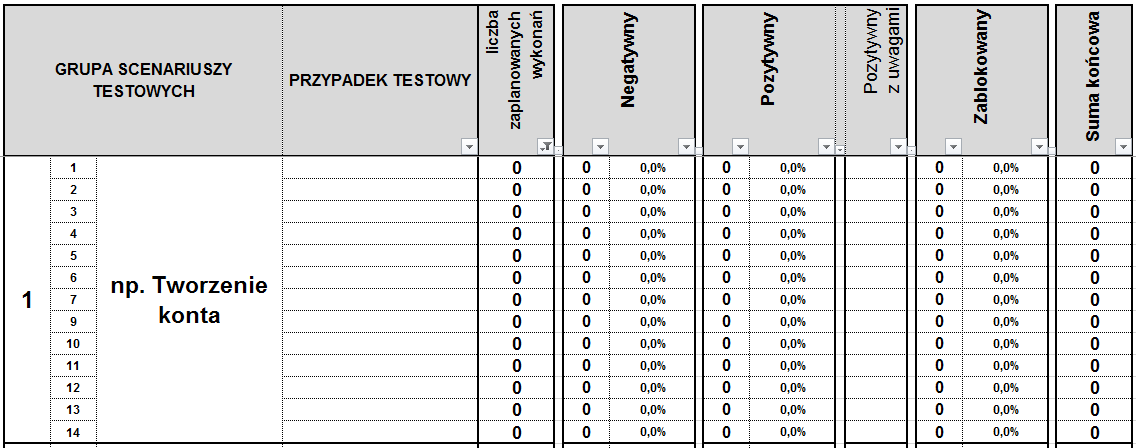 Wykonane testy zaplanowaneTabela 6. Wykonanie Testy zaplanowaneWykonane testy niezaplanowaneTabela 7. Wykonanie Testy niezaplanowaneNiewykonane testy zaplanowaneTabela 8. Niewykonane Testy zaplanowaneProdukty wytworzone w czasie wykonywania testówTabela 9 Produkty wytworzone w czasie wykonywania testówDziennik zdarzeń Tabela 10 Dziennik zdarzeńRaporty błędów Lista zgłoszeń Tabela 11. Lista zgłoszeń błędówWykaz błędów koniecznych do rozwiązania przed Odbiorem Produktu lub przed podjęciem decyzji o rozpoczęciu kolejnej iteracji TestówTabela 12. Wykaz błędów koniecznych do rozwiązania przed Odbiorem Produktu lub przed podjęciem decyzji o rozpoczęciu kolejnej iteracji TestówDziennik doświadczeń Tabela 13 Dziennik doświadczeńZałącznikiListy Kontrolne (przed i po testach)Lista obecności….Ministerstwo FinansówWłaścicielSzablonRAPORT Z TESTÓWnazwa dokumentuPUESC.IPnazwa Projektu1.00wersjaDataPodpisDataPodpisMinisterstwo FinansówMinisterstwo FinansówMinisterstwo FinansówMinisterstwo FinansówRAPORT Z TESTÓWRAPORT Z TESTÓWRAPORT Z TESTÓWRAPORT Z TESTÓWNazwa projektuWłaściciel projektuAutorNazwa PlikuPUESCP12_MetodykaTestowania_v090_zal_06__RaportZTestow_20180620.docxPUESCP12_MetodykaTestowania_v090_zal_06__RaportZTestow_20180620.docxPUESCP12_MetodykaTestowania_v090_zal_06__RaportZTestow_20180620.docxData Utworzenia2016-10-06Data ostatniej modyfikacji2017-10-04Wersja1.00Liczba stron:19Edycja i RewizjaData wydaniaOPISAkcja (*)Rozdziały(*)Autorzy L.p.ID dokumentuNazwaDataWersjaPowiązanie z Planem testówNazwa i wersja Planu testówPowiązanie z Scenariuszami testowymiNazwa i wersja Scenariuszy testowychMiejsce prowadzenia TestówData prowadzenia TestówLiczba osób biorących udział w Testach Imię i Nazwisko Kierownika TestówProduktWersja ProduktuŚrodowisko testowePrzypadki testoweZaplanowaneNiezaplanowaneŁącznieWykonane – z wynikiem pozytywnymWykonane – z wynikiem negatywnymWykonane – z wynikiem zablokowanyNie wykonaneSUMAWg kategoriiKryterium akceptacjiIlość BłędówAwariaBłąd BlokującyBłąd PoważnyBłąd ŚredniBłąd DrobnySUMAL.p.Imię i nazwiskoRolaTelefone-mailL.p.Imię i nazwiskoRolaTelefone-mailNazwa oprogramowaniaWersja oprogramowaniaNazwa blokuOpisL.p.NazwaDataWersjaNazwa plikuMiejsce przechowywaniaLp.Data[rrrr-mm-dd]Godzina[gg:mm]Opis zdarzeniaNr Zgł.KategoriaNr scenariuszaWersjaZgłaszającyData zgłoszeniaTematOpisIdKategoriaNr scenariuszaWersjaZgłaszającyData zgłoszeniaTematOpisLp.Data wpisu[rrrr-mm-dd]Opis doświadczenia